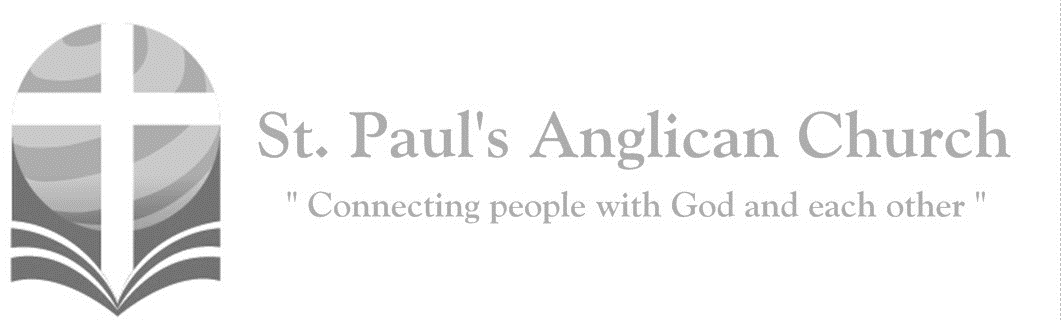 I chose you and appointed you, says the Lord, that you should go and bear fruit, fruit that will last. (John 15:16)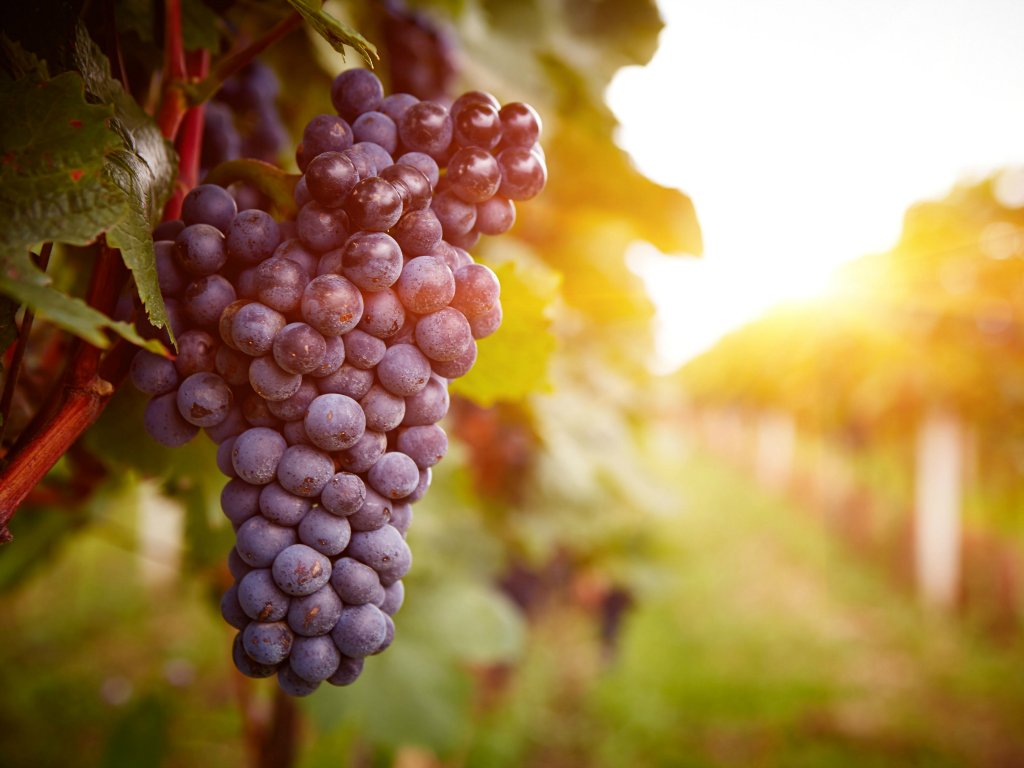 Opening Song: Creation CallsI have felt the wind blow
Whispering Your name
I have seen Your tears fall
When I watch the rainHow could I say there is no God
When all around creation calls
A singing bird, a mighty tree
The vast expanse of open seaGazing at a bird in flight
Soaring through the air
Lying down beneath the stars
I feel Your presence thereI love to stand at ocean's shore
And feel the thundering breakers roar
To walk through golden fields of grain
'Neath endless blue horizon's frameListening to a river run
Watering the earth
The fragrance of a rose in bloom
A newborn's cry at birthHow could I say there is no God
When all around creation calls
A singing bird, a mighty tree
The vast expanse of open seaI believe
I believe
I believeThe Gathering of the CommunityCelebrant: 	The grace of our Lord Jesus Christ, and the love of God, and the fellowship of the Holy Spirit, be with you all.People:	And also with you. Celebrant: 	Almighty God,All:	to you all hearts are open, all desires known, and from you no secrets are hidden. Cleanse the thoughts of our hearts by the inspiration of your Holy Spirit that we may perfectly love you, and worthily magnify your holy name; through Christ our Lord. Amen.Celebrant: 	Almighty God, you have built your Church on the foundation of the apostles and prophets, Jesus Christ himself being the chief cornerstone. Join us together in unity of spirit by their teaching, that we may become a holy temple, acceptable to you; through Jesus Christ our Lord, who lives and reigns with you and the Holy Spirit, one God, now and for ever.People:	Amen.The Reading of ScriptureFirst Reading: Exodus 20:1-4, 7-9, 12-20Then God spoke all these words: I am the LORD your God, who brought you out of the land of Egypt, out of the house of slavery; you shall have no other gods before me. You shall not make for yourself an idol, whether in the form of anything that is in heaven above, or that is on the earth beneath, or that is in the water under the earth. You shall not make wrongful use of the name of the LORD your God, for the LORD will not acquit anyone who misuses his name. Remember the sabbath day, and keep it holy. Six days you shall labor and do all your work. Honor your father and your mother, so that your days may be long in the land that the LORD your God is giving you. You shall not murder. You shall not commit adultery. You shall not steal. You shall not bear false witness against your neighbor. You shall not covet your neighbor's house; you shall not covet your neighbor's wife, or male or female slave, or ox, or donkey, or anything that belongs to your neighbor. When all the people witnessed the thunder and lightning, the sound of the trumpet, and the mountain smoking, they were afraid and trembled and stood at a distance, and said to Moses, "You speak to us, and we will listen; but do not let God speak to us, or we will die." Moses said to the people, "Do not be afraid; for God has come only to test you and to put the fear of him upon you so that you do not sin."Reader: 	The Word of the Lord. 	People: 	Thanks be to God.Canticle: Psalm 191 The heavens declare the glory of God, *and the firmament shows his handiwork.2 One day tells its tale to another, *and one night imparts knowledge to another.3 Although they have no words or language, *and their voices are not heard,4 Their sound has gone out into all lands, *and their message to the ends of the world.5 In the deep has he set a pavilion for the sun; *it comes forth like a bridegroom out of his chamber; it rejoices like a champion to run its course.6 It goes forth from the uttermost edge of the heavens and runs about to the end of it   
     again; *nothing is hidden from its burning heat.7 The law of the Lord is perfect and revives the soul; *the testimony of the Lord is sure and gives wisdom to the innocent.8 The statutes of the Lord are just and rejoice the heart; *the commandment of the Lord is clear and gives light to the eyes.9 The fear of the Lord is clean and endures for ever; *the judgements of the Lord are true and righteous altogether.10 More to be desired are they than gold, more than much fine gold, *sweeter far than honey, than honey in the comb.11 By them also is your servant enlightened, *and in keeping them there is great reward.12 Who can tell how often he offends? *cleanse me from my secret faults.13 Above all, keep your servant from presumptuous sins; let them not get dominion 
     over me; *then shall I be whole and sound, and innocent of a great offense.14 Let the words of my mouth and the meditation of my heart be acceptable in your 
     sight, *O Lord, my strength and my redeemer.Prayer: Gracious creator of heaven and earth, your Word has come among us as the true Sun of righteousness, and the good news of his birth has gone out to the ends of the world. Open our eyes to the light of your law, that we may be purified from sin and serve you without reproach for the sake of Jesus Christ, our Light and our Life. Amen.Second Reading: Philippians 3:4b-14If anyone else has reason to be confident in the flesh, I have more: circumcised on the eighth day, a member of the people of Israel, of the tribe of Benjamin, a Hebrew born of Hebrews; as to the law, a Pharisee; as to zeal, a persecutor of the church; as to righteousness under the law, blameless. Yet whatever gains I had, these I have come to regard as loss because of Christ. More than that, I regard everything as loss because of the surpassing value of knowing Christ Jesus my Lord. For his sake I have suffered the loss of all things, and I regard them as rubbish, in order that I may gain Christ and be found in him, not having a righteousness of my own that comes from the law, but one that comes through faith in Christ, the righteousness from God based on faith. I want to know Christ and the power of his resurrection and the sharing of his sufferings by becoming like him in his death, if somehow I may attain the resurrection from the dead. Not that I have already obtained this or have already reached the goal; but I press on to make it my own, because Christ Jesus has made me his own. Beloved, I do not consider that I have made it my own; but this one thing I do: forgetting what lies behind and straining forward to what lies ahead, I press on toward the goal for the prize of the heavenly call of God in Christ Jesus.Reader: 	The Word of the Lord. 	People: 	Thanks be to God.Processional Chorus – In Christ AloneIn Christ alone my hope is found
He is my light, my strength, my song
This Cornerstone, this solid Ground
Firm through the fiercest drought And storm
What heights of love What depths of peace
When fears are stilled When strivings cease
My Comforter, my All in All
Here in the love of Christ I stand The Gospel ReadingReader:	The Lord be with you.People:	And also with you.Reader:	The Holy Gospel of our Lord Jesus Christ according to St. Matthew.People:	Glory to you, Lord Jesus Christ.Gospel Reading: Matthew 21:33-46"Listen to another parable. There was a landowner who planted a vineyard, put a fence around it, dug a wine press in it, and built a watchtower. Then he leased it to tenants and went to another country. When the harvest time had come, he sent his slaves to the tenants to collect his produce. But the tenants seized his slaves and beat one, killed another, and stoned another. Again he sent other slaves, more than the first; and they treated them in the same way. Finally, he sent his son to them, saying, 'They will respect my son.' But when the tenants saw the son, they said to themselves, 'This is the heir; come, let us kill him and get his inheritance.' So they seized him, threw him out of the vineyard, and killed him. Now when the owner of the vineyard comes, what will he do to those tenants?" They said to him, "He will put those wretches to a miserable death, and lease the vineyard to other tenants who will give him the produce at the harvest time." Jesus said to them, "Have you never read in the scriptures: 'The stone that the builders rejected has become the cornerstone; this was the Lord's doing, and it is amazing in our eyes'? Therefore, I tell you, the kingdom of God will be taken away from you and given to a people that produces the fruits of the kingdom. The one who falls on this stone will be broken to pieces; and it will crush anyone on whom it falls." When the chief priests and the Pharisees heard his parables, they realized that he was speaking about them. They wanted to arrest him, but they feared the crowds, because they regarded him as a prophet.Reader:	The Gospel of Christ.People:	Praise to you, Lord Jesus Christ.Worship Through Song In Christ AloneIn Christ alone, who took on flesh
Fullness of God in helpless babe
This gift of love and righteousness
Scorned by the ones He came to save
Till on that cross, as Jesus died
The wrath of God was satisfied
For every sin on Him was laid
Here in the death of Christ I liveThere in the ground His body lay
Light of the world by darkness slain
Then bursting forth in glorious Day
Up from the grave He rose again
And as He stands in victory
Sin's curse has lost its grip on me
For I am His and He is mine
Bought with the precious blood of ChristNo guilt in life, no fear in death
This is the power of Christ in me
From life's first cry to final breath
Jesus commands my destiny
No power of hell, no scheme of man
Can ever pluck me from His hand
Till He returns or calls me home
Here in the power of Christ I'll standLord Have MercyJesus I've forgotten
The words that You have spoken
Promises that burned within my heart
Have now grown dim
With a doubting heart I follow
The paths of earthly wisdom
Forgive me for my unbelief
Renew the fire again(Chorus) Lord have mercy
Christ have mercy
Lord have mercy on me (repeat)I have built an altar
Where I've worshipped things of man
I have taken journeys
That have drawn me far from You
Now I am returningTo Your mercies ever flowing
Pardon my transgressions
Help me love You again (To Chorus)I have longed to know You
And all Your tender mercies
Like a river of forgiveness
Ever flowing without end
          (Continued on next page)
So I bow my heart before You
In the goodness of Your presence
Your grace forever shining
Like a beacon in the night Lord have mercy
Christ have mercy
Lord have mercy on me (repeat)Listening TimeSermon by the Rev. Dr. Myron B. Penner – Sermon Notes:________________________________________________________________________________________________________________________________________________________________________________________________________________________________________________________________________________________________________________________________________________________________________________________________________________________________________________________________________________________________________________________________________________________________________________________________________________________________________________________________________________________________________________________________________________________________________________________________________________________________________________________________________________________________________________________________________________________________________________________________________________________________________________________________________________________________________________________________________________________________________________________________________________________________________________________________________Affirmation of Faith – Short CreedCelebrant:	Do you believe and trust in God the Father, source of all being and life, the one for whom we exist?All:		We believe and trust in him. Celebrant:	Do you believe and trust in God the Son, who took on our human nature, died for us and rose again so that we might be forgiven?All:		We believe and trust in him. Celebrant:	Do you believe and trust in God the Holy Spirit, who gives life to the people of God and makes Christ known in the world through us?All:		We believe and trust in him. Celebrant:	This is the faith of the Church.All:	This is our faith. We believe and trust in one God: Father, Son, and Holy Spirit. Amen.Prayers of the PeopleLeader:	Let us offer our prayers to the source of all love and all life, saying, “Lord, hear our prayer.” Merciful Lord, we pray for all who call themselves Christians: that we may become a royal priesthood, a holy nation, to the praise of Christ Jesus our Saviour. All: 	Lord, hear our prayer. Leader:	We pray for Jane our bishop, and for all bishops and other ministers: that they may remain faithful to their calling and rightly proclaim the word of truth. Lord, hear our prayer. We pray for Elizabeth our Queen, for the leaders of the nations, and all in authority: that your people may lead quiet and peaceable lives. All: 	Lord, hear our prayer. Leader:	We pray for this city and those who live here, the poor and the rich, the elderly and the young, men and women. Remembering also those in our St. Paul’s Cycle of Prayer: David Heritage and Rosalie Freund and Susan and Anne; Jim and Karen Egeto; John Green; and Angela Sutton; as well as of those in the Anglican Cycle of Prayer: that you will show your goodwill to all. All: 	Lord, hear our prayer. Leader:	We pray for the victims of our society and those who minister to them: that you will be their help and defence. All: 	Lord, hear our prayer. Leader: 	We pray for those preparing for baptism and confirmation and for those recently baptized or confirmed: that they may be strengthened in the faith. All: 	Lord, hear our prayer. Leader: 	We give thanks for all the saints who have found favour in your sight from earliest times, prophets, apostles, martyrs, and those whose names are known to you alone: and we pray that we too may be counted among your faithful witnesses. All: 		Lord, hear our prayer. Amen.Confession of SinCelebrant:	Dear friends in Christ, God is steadfast in love and infinite in mercy; he welcomes sinners and invites them to his table. Let us confess our sins, confident in God’s forgiveness.Silent ConfessionCelebrant: 	Most holy and merciful Father,All:	we confess to you, to one another, and to the whole communion of saints in heaven and on earth, that we have sinned by our own fault, in thought, word, and deed; by what we have done and by what we have left undone. O God, uphold us by your Spirit that we may live and serve you in newness of life to the honour and glory of your name; through Jesus Christ our Lord. Amen.Celebrant:	Accomplish in us, O God, the work of your salvation,All:	that we may show forth your glory to the world.Celebrant:	By the cross and passion of your Son, our Lord, All:	bring us with all your saints to the joy of His resurrection.Celebrant:	Almighty God have mercy upon you, pardon and deliver you from all your sins, confirm and strengthen you in all goodness and keep you in eternal life through Jesus Christ our Lord.People:	Amen.The PeaceCelebrant:  	The peace of the Lord be always with you.People:  	And also with you. Prayer Over the GiftsCelebrant:	God of truth,All:	receive all we offer you this day. Make us worthy servants, strong to follow in the pattern of our Lord and Saviour Jesus Christ. Amen.Celebrant: 	The Lord be with you. People: 	And also with you.Celebrant:	Lift up your hearts.People: 	We lift them to the Lord.Celebrant:	Let us give thanks to the Lord our God.People:	It is right to give our thanks and praise.Celebrant: 	We give you thanks and praise, almighty God, through your beloved Son, Jesus Christ, our Saviour and Redeemer. He is your living Word, through whom you have created all things. By the power of the Holy Spirit he took flesh of the Virgin Mary and shared our human nature. He lived and died as one of us, to reconcile us to you, the God and Father of all. In fulfilment of your will he stretched out his hands in suffering, to bring release to those who place their hope in you; and so he won for you a holy people. He chose to bear our griefs and sorrows, and to give up his life on the cross, that he might shatter the chains of evil and death, and banish the darkness of sin and despair. By his resurrection he brings us into the light of your presence. Now with all creation we raise our voices to proclaim the glory of your name.All:        	(Said) Holy, holy, holy Lord, God of power and might, 
heaven and earth are full of your glory. Hosanna in the highest. 
Blessed is he who comes in the name of the Lord. 
Hosanna in the highest.Celebrant: 	Holy and gracious God, accept our praise, through your Son our Saviour Jesus Christ; who on the night he was handed over to suffering and death, took bread and gave you thanks, saying, “Take, and eat: this is my body which is broken for you.” In the same way he took the cup, saying, “This is my blood which is shed for you. When you do this, you do it in memory of me.” Remembering, therefore, his death and resurrection, we offer you this bread and this cup, giving thanks that you have made us worthy to stand in your presence and serve you. We ask you to send your Holy Spirit upon the offering of your holy Church. Gather into one all who share in these sacred mysteries, filling them with the Holy Spirit and confirming their faith in the truth, that together we may praise you and give you glory through your Servant, Jesus Christ. All glory and honour are yours, Father and Son, with the Holy Spirit in the holy Church, now and for ever.People:  	Amen.Celebrant:    	As our Saviour taught us, let us pray,All:        	(Said) Our Father in heaven, hallowed be your name. Your kingdom come, your will be done, on earth as in heaven. Give us today our daily bread. Forgive us our sins as we forgive those who sin against us. Save us from the time of trial, and deliver us from evil. For the kingdom, the power, and the glory are yours, now and for ever. Amen.Celebrant:	“I am the bread which has come down from heaven,” says the Lord.All: 	Give us this bread for ever.Celebrant:	“I am the vine, you are the branches.”All: 	May we dwell in him, as he lives in us.Celebrant:  	The gifts of God for the People of God.People:	Thanks be to God.The CommunionPlease listen carefully to the verbal instructions given. You are welcome to receive communion or come forward for a blessing. Gluten-free wafers are also available. Please sanitize your hands as you approach the front of the church. If you prefer to receive a blessing, please fold your arms over your chest. If you would like to make an offering, please do so after you take the bread.Lamb of God(Said by congregation) Lamb of God, you take away the sins of the world. Lamb of God, you take away the sins of the world. Lord have mercy, Christ have mercy, Lord have mercy on us.Communion Music Above AllAbove all powers, above all kings
Above all nature and all created things
Above all wisdom And all the ways of man
You were here before the world beganAbove all kingdoms, above all thrones
Above all wonders The world has ever known
Above all wealth And treasures of the earth
There's no way to measure
What You're worth
          (Continued on next page)Crucified laid behind the stone
You lived to die rejected and alone
Like a rose trampled on the ground
You took the fall and thought of me
Above allSing to JesusCome and see, look on this mystery
The Lord of the universe nailed to a tree
Christ our God, spilling His holy blood
Bowing in anguish His sacred headSing to Jesus, Lord of our shame
Lord of our sinful hearts
He is our great Redeemer
Sing to Jesus, honour His name
Sing of His faithfulness
Pouring His life out unto deathCome you wearyAnd He will give you rest
Come you who mourn, lay on His breast
Christ who died, risen in paradise
Giver of mercy, giver of lifeSing to Jesus, His is the throne
Now and forever 
He is the King of heaven
Sing to Jesus, we are His own
Now and forever
Sing for the love our God has shownSing to Jesus, Lord of our shame
Lord of our sinful hearts
He is our great Redeemer
Sing to Jesus, honour His namePrayer After Communion Celebrant:	Almighty God,All:	may we who have been strengthened by this eucharist remain in your steadfast love, and show in our lives the saving mystery that we celebrate. This we ask in the name of Jesus Christ the Lord. Amen.Celebrant:    	Glory to God, All:	whose power, working in us, can do infinitely more than we can ask or imagine. Glory to God from generation to generation, in the Church and in Christ Jesus, for ever and ever. Amen.BlessingCongregational Announcements (Rev. Myron)Closing Song: I Feel the Winds of God TodayI feel the winds of God today
Today my sail I lift
Though heavy oft with drenching spray
And torn with many a rift
If hope but light the water’s crest
And Christ my bark will use
I’ll seek the seas at his behest
And brave another cruiseIt is the wind of God that dries 
My vain regretful tears
Until with braver thoughts shall rise 
The purer, brighter years
If cast on shores of selfish ease 
Or pleasure I should be
O let me feel your freshening breeze 
And I’ll put back to seaIf ever I forget your love 
And how that love was shown
Lift high the blood-red flag above
It bears your name alone
Great pilot of my onward way
You will not let me drift
I feel the winds of God today
Today my sail I liftThe DismissalCelebrant:	Go forth into the world, rejoicing in the power of the Spirit.All:		Thanks be to God. Amen.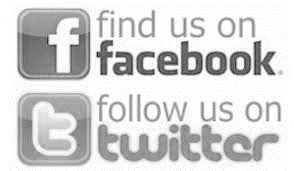 